BRIARCLIFFE ACRES YARD WASTE PICK-UP DAY - PART OF THETOWN FIRE WISE EVENT SATURDAY, APRIL28, 20188AM - 5PMPlace tree branches (no larger than 4 inches in diameter, length does not matter), dead plants, shrubs, trimmings, or grass and leaves at the end of your driveway or curbside.  Leaves and debris are to be bagged (refer to memo).  During the hours of 8am - 5pm, a contractor with a backhoe will retrieve your waste & dispose of it. The Company/Contractor will be going through the Town ONLY ONCE, so be sure to have your yard waste at the curb before 8AM on Saturday, April 28th. The contractor will begin his route on North Gate and end on South Gate.Please do not place your yard waste curbside prior to Saturday, April14th.This service is provided by a matching grant which is matched by volunteer hours. Property owners are asked to keep track of their hours preparing for this event by clearing their yard (including their landscaper’s hours). Please complete and return the volunteer form to the Town Office. Your cooperation is appreciated so that the Town may maximize the benefit of the grant.If you have questions, contact the Town Clerk, Jennifer, 843.272.8863 or tofba29572@gmail.com.  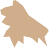 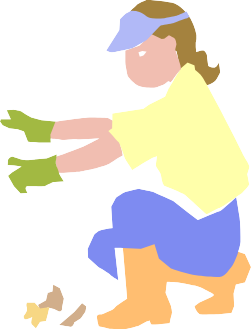 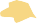 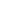 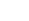 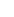 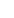 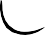 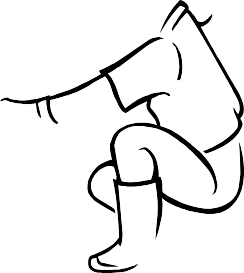 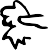 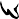 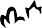 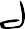 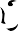 